	Kallelse / underrättelse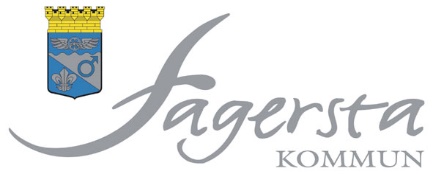 Välfärd och serviceNämnd/utskott:	Kommunstyrelsens kultur- och fritidsutskott Tid:	Onsdagen den 20 april 2022, klockan 13.15Plats:	Liljan, våning 2, Bangårdsgatan 1 eller TeamsFagersta den 13 april 2022Ulrika SkoglundOrdförandeNrÄrendeDnrAnt  1ProtokollsjusteringFörslag: Jan Johansson (M)Informationsärenden  2Information från förvaltningenBeslutsärenden  3Svar på uppdrag om bemanning av fritidsgårdenKFU § 16Bilaga2021/0139  4Inkluderande av kultur- och idrottsutbud till äldre och personer med funktionsvariationerKFU § 10Bilaga2022/0024  5Fråga gällande fontänen på BrinelltorgetKFU § 4Bilaga2021/0155  6Nya bidragsberättigade föreningarBilaga2022/00432022/0068  7Svar på uppdrag om bemanning av Café Koltrasten KS § 53Bilaga2021/0198  8Arbetsmarknadsinsats för unga med entreprenörsinriktningKFU § 9Bilaga2022/0023  9Behovsframställan från Västanfors tennisklubbKFU § 6Bilaga2021/0187 10Fråga om konstgräs på OnsjövallenKFU § 8Bilaga2022/0018
Föreningsutvecklaren medverkar. 11Eventuella övriga ärenden